CICLO DE CONFERÊNCIAS DA UAMat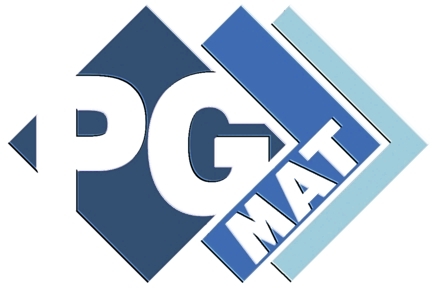 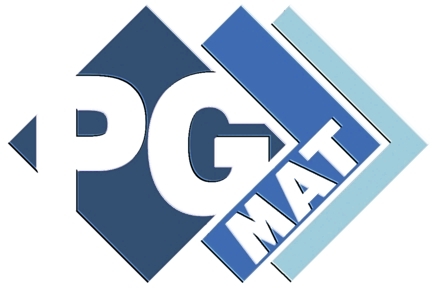 Título: “Sobre regressão quantílica bayesiana”Palestrante: Bruno SantosResumo: Nesta palestra iremos discutir a evolução dos modelos de regressão quantílica desde a sua primeira proposta frequentista até propostas mais recentes Bayesianas, ressaltando a importância de todos os parâmetrosenvolvidos no processo inferencial. Usando uma representação de misturas da distribuição Laplace assimétrica, nós discutimos a importância do parâmetro de escala para controlar a variância no modelo. Além disso, nósconsideramos a distribuição a posteriori da variável latente na representação de misturas para identificar possíveis observações aberrantes dados os ajustes da regressão quantílica Bayesiana. Esses resultados serãoilustrados com dados sobre índices de Gini em estados brasileiros nos três últimos censos.Data: 07 de junho de 2017Local: Auditório da Unidade Acadêmica de Estatística.Horário: 14:00.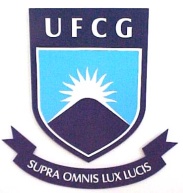 Universidade Federal de Campina GrandeCentro de Ciências e TecnologiaCoordenação do Programa de Pós-Graduação em Matemática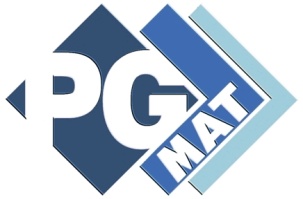 